RZĄDOWY PROGRAM ODBUDOWY ZABYTKÓW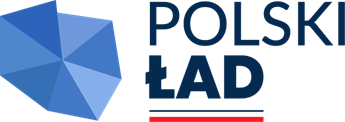 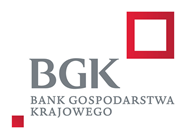 Załącznik nr 1 do zapytania ofertowego nr 1/D/2023z dnia 28.11.2023 r.……………………………………………..………(Miejscowość, data)Zamawiający:Parafia Rzymsko-katolicka pw. św. Stanisława Biskupa i Męczennikaadres  ul. Lipowa 16, Buków   58-130 ŻarówFORMULARZ OFERTYDANE OFERENTA:Nazwa/ imię i nazwisko Oferenta ........................................................................................................... ………………………………………………………………………………………………………………………………………………………….. Adres Oferenta ……………………………………………………………………………………………………………….…………………. ………………………………………………………………………………………………………..…………………………..……………………. Numer telefonu......................................................................... Adres e-mail .............................................................................. REGON:..........................................................NIP.................................................................................. PESEL:.......................................................................................... (dotyczy osób fizycznych). NUMER WPISU DO KRS :............................................................. (dotyczy podmiotów podlegających wpisowi do Krajowego Rejestru Sadowego). Osoba do kontaktu …………………………………………………………………..Tel.: ………………………………………………………………………………………….Adres e-mail: …………………………………………………………………………….TREŚĆ OFERTY:W odpowiedzi na zapytanie ofertowe nr 1/D/2023 z dnia 28.11.2023 r. składam niniejszą ofertę na realizację zadania inwestycyjnego pn „Roboty budowlane na zabytkowej (nr w rejestrze) A/1231/1673) wieży kościoła pw. Św. Anny w Domanicach, 55-041 Domanice, gmina Mietków”mającego na celu ochronę zabytkowego kościoła św. Anny w Domanicach.Inwestycja dofinansowana jest z  Rządowego Programu Odbudowy Zabytków(Nr  PROZ/2022/3254/PolskiLad)Oferujemy wykonanie zamówienia zgodnie z treścią Zapytania ofertowego nr 1/D/2023 z dnia 28.11.2023 r. Oferowana cena brutto* wykonania zamówienia wynosi: ………………………PLN (słownie:….……………………………………………………………………………………………………………………………………..)* Cena podana w ofercie winna obejmować wszystkie koszty i składniki związane z wykonaniem zamówienia oraz warunkami stawianymi przez Zamawiającego w treści Zapytania ofertowego, w tym podatek VAT. 1. Oświadczamy, że zapoznaliśmy się z treścią zapytania ofertowego, nie wnosimy do niego zastrzeżeń oraz zdobyliśmy konieczne informacje potrzebne do właściwego przygotowania oferty, wykonania zamówienia i uznajemy się za związanych określonymi w nim zasadami postępowania.2. Oświadczamy, że podana cena stanowi cenę ryczałtową i obejmuje wszystkie koszty niezbędne do należytego wykonania niniejszego zamówienia.3. Gwarantujemy wykonanie niniejszego zamówienia zgodnie z treścią zawartą w zapytaniu ofertowym.4. Gwarantujemy wykonanie zamówienia w terminie wskazanym w treści zapytania ofertowego tj. do dnia  31.08.2024 r.5. Oświadczamy, że spełniamy warunki udziału w postępowaniu zawarte w zapytaniu ofertowym, na dowód czego dołączamy do oferty:wykaz  potwierdzający, że w okresie 3 lat poprzedzających złożenie oferty wykonaliśmy 2 lub więcej prac o podobnym rodzaju i zakresie rzeczowym do przedmiotu zamówienia, na podobnych obiektach, o wartości równej lub przekraczającej 100.000 zł. brutto każda i prace te zostały odebrane przez konserwatora zabytków:wykaz osób posiadających kwalifikacje i doświadczenie niezbędne do wykonania niniejszego zamówienia, w tym osoba, która pełnić będzie funkcję kierownika budowy wraz z dokumentami potwierdzającymi te uprawnienia: oświadczenie, że  Wykonawca  dysponuje na potrzeby realizacji zamówienia niezbędnym      sprzętem.6. Zobowiązujemy się do udzielenia Zamawiającemu gwarancji na piśmie na wykonany i przekazany przedmiot zamówienia na okres 2 lat od dnia odbioru końcowego, dołączając dokument gwarancyjny do protokołu zdawczo-odbiorczego.7. Oświadczamy, że wypełniliśmy obowiązki informacyjne przewidziane w art. 13 lub art. 14 rozporządzenia Parlamentu Europejskiego i Rady (UE) 2016/679 z dnia 27 kwietnia 2016 r. w sprawie ochrony osób fizycznych w związku z przetwarzaniem danych osobowych i w sprawie swobodnego przepływu takich danych oraz uchylenia dyrektywy 95/46/WE (ogólne rozporządzenie o ochronie danych) wobec osób fizycznych, od których dane osobowe bezpośrednio lub pośrednio pozyskaliśmy w celu ubiegania się o udzielenie zamówienia publicznego w niniejszym postępowaniu.** W przypadku gdy wykonawca nie przekazuje danych osobowych innych niż bezpośrednio jego dotyczących lub zachodzi wyłączenie stosowania obowiązku informacyjnego, stosownie do art. 13 ust. 4 lub art. 14 ust. 5 RODO treści oświadczenia wykonawca nie składa (usunięcie treści oświadczenia np. przez jego wykreślenie).8. Oświadczamy, że nie jesteśmy powiązani osobowo lub kapitałowo z Zamawiającym. Przez powiązania osobowe lub kapitałowe rozumie się wzajemne powiązania między Zamawiającym lub osobami upoważnionymi do zaciągania zobowiązań w imieniu Zamawiającego lub osobami wykonującymi w imieniu Zamawiającego czynności związane z przygotowaniem i przeprowadzeniem procedury wyboru Wykonawcy a Wykonawcą, polegające w szczególności na:a) uczestniczeniu w spółce jako wspólnik spółki cywilnej lub spółki osobowej,b) posiadaniu co najmniej 10 % udziałów lub akcji,c) pełnieniu funkcji członka organu nadzorczego lub zarządzającego, prokurenta, pełnomocnika,d) pozostawaniu w związku małżeńskim, w stosunku pokrewieństwa lub powinowactwa w linii prostej, pokrewieństwa drugiego stopnia lub powinowactwa drugiego stopnia w linii bocznej lub w stosunku przysposobienia, opieki lub kurateli.9. Akceptujemy termin związania ofertą: 60 dni kalendarzowych od upływu terminu składania ofert.10. W przypadku wybrania naszej oferty deklarujemy podpisanie umowy zgodnej z wzorem załączonym do zapytania ofertowego oraz z wymaganiami przedstawionymi w zapytaniu ofertowym, w miejscu i terminie wyznaczonym przez Zamawiającego.Prawdziwość powyższych danych potwierdzam własnoręcznym podpisem, świadom odpowiedzialności karnej z art. 233 Kodeksu karnego za podanie nieprawdy.…………..……………………………………………..…………Data i Podpis (ew. również pieczęć) Oferenta Wyrażam zgodę na przetwarzanie moich danych osobowych zawartych w ofercie dla potrzeb niezbędnych do realizacji postępowania o udzielenie zamówienia zgodnie z ustawą z dnia 10 maja 2018 r. o ochronie danych osobowych.………….…………………………………………………………Data i Podpis (ew. również pieczęć) Oferenta 